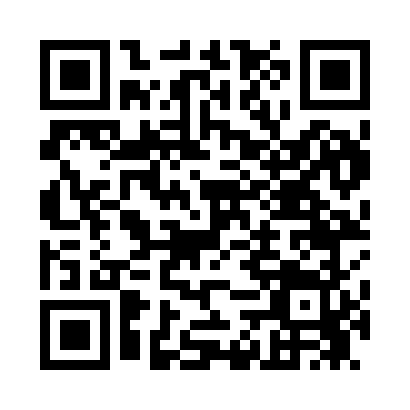 Prayer times for Cerrillos, New Mexico, USAMon 1 Jul 2024 - Wed 31 Jul 2024High Latitude Method: Angle Based RulePrayer Calculation Method: Islamic Society of North AmericaAsar Calculation Method: ShafiPrayer times provided by https://www.salahtimes.comDateDayFajrSunriseDhuhrAsrMaghribIsha1Mon4:275:531:094:578:249:502Tue4:275:541:094:578:249:503Wed4:285:541:094:578:239:494Thu4:295:551:094:578:239:495Fri4:295:551:094:588:239:496Sat4:305:561:094:588:239:487Sun4:315:561:104:588:239:488Mon4:325:571:104:588:229:489Tue4:325:571:104:588:229:4710Wed4:335:581:104:588:229:4711Thu4:345:591:104:588:219:4612Fri4:355:591:104:588:219:4513Sat4:366:001:104:588:219:4514Sun4:366:011:104:598:209:4415Mon4:376:011:114:598:209:4316Tue4:386:021:114:598:199:4317Wed4:396:031:114:598:199:4218Thu4:406:031:114:598:189:4119Fri4:416:041:114:598:179:4020Sat4:426:051:114:598:179:3921Sun4:436:051:114:598:169:3922Mon4:446:061:114:588:169:3823Tue4:456:071:114:588:159:3724Wed4:466:081:114:588:149:3625Thu4:476:081:114:588:139:3526Fri4:486:091:114:588:139:3427Sat4:496:101:114:588:129:3328Sun4:506:111:114:588:119:3229Mon4:516:111:114:588:109:3030Tue4:526:121:114:578:099:2931Wed4:536:131:114:578:099:28